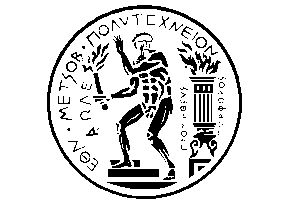 ΕΘΝΙΚΟ ΜΕΤΣΟΒΙΟ ΠΟΛΥΤΕΧΝΕΙΟΣΧΟΛΗ ΑΡΧΙΤΕΚΤΟΝΩΝ ΜΗΧΑΝΙΚΩΝΠΑΤΗΣΙΩΝ 42, 106 82 ΑΘΗΝΑΑΠΟΦΑΣΗ ΓΕΝΙΚΗΣ ΣΥΝΕΛΕΥΣΗΣ ΣΧΟΛΗΣ ΑΡΧΙΤΕΚΤΟΝΩΝ ΜΗΧΑΝΙΚΩΝ Συνεδρίαση 23 Σεπτεμβρίου 2015Η Σχολή Αρχιτεκτόνων αποφασίζει να προχωρήσει στην εφαρμογή των μετεγγραφών των επιτυχόντων του έτους 2014-15 συνυπολογίζοντας τα εξής δεδομένα:Δεν έχει ακόμη προκύψει σαφής τοποθέτηση του Στ.Ε ως προς τη νομιμότητα της νέας ρύθμισης του θέσπισε το Υπ. Παιδείας.Οι αριθμοί των μετεγγραφόμενων, συγκριτικά με την απολύτως παράλογη αρχική ρύθμιση του έτους 2014-15, έχουν μειωθεί έντονα και μπορεί, κατ’ εξαίρεση φέτος, να γίνουν αποδεκτοί.Οι αριθμοί των επιπλέον μετεγγραφόμενων φέτος, με βάση την εγκύκλιο του Υπουργείου, επανέρχονται σε όρια λογικά και με οικονομικά κριτήρια επιλογής. Είναι και αυτό ένα αποτέλεσμα της σθεναρής μας στάσης.Η περίοδος της κρίσεως που διανύουμε επιτρέπει να παρεκκλίνουμε, κατ’ εξαίρεση φέτος και να εγγράψουμε έναν αριθμό φοιτητών που υπερβαίνει μεν τις κανονικές δυνατότητες της Σχολής, έχει όμως ένα μέγεθος που δεν ακυρώνει πλήρως τις εκπαιδευτικές διαδικασίες.Είναι σαφές ότι η απόφασή μας αυτή δεν ακυρώνει τις εκτιμήσεις που υποστηρίζουν την προσφυγή μας στο ΣτΕ ούτε τις σαφείς διαπιστώσεις μας για την οριακή αρτιότητα της κατάστασης της Σχολής μας ως προς τη διαρκή αποψίλωση του διδακτικού προσωπικού και την καταστροφική μείωση των δαπανών. Παραμένουμε, επομένως, αμετακίνητοι στις διεκδικήσεις μας και επιφυλασσόμαστε κάθε νόμιμου δικαιώματος που συνδέεται με τις προσφυγές μας. 